News ReleaseFOR IMMEDIATE RELEASE					MIC15xx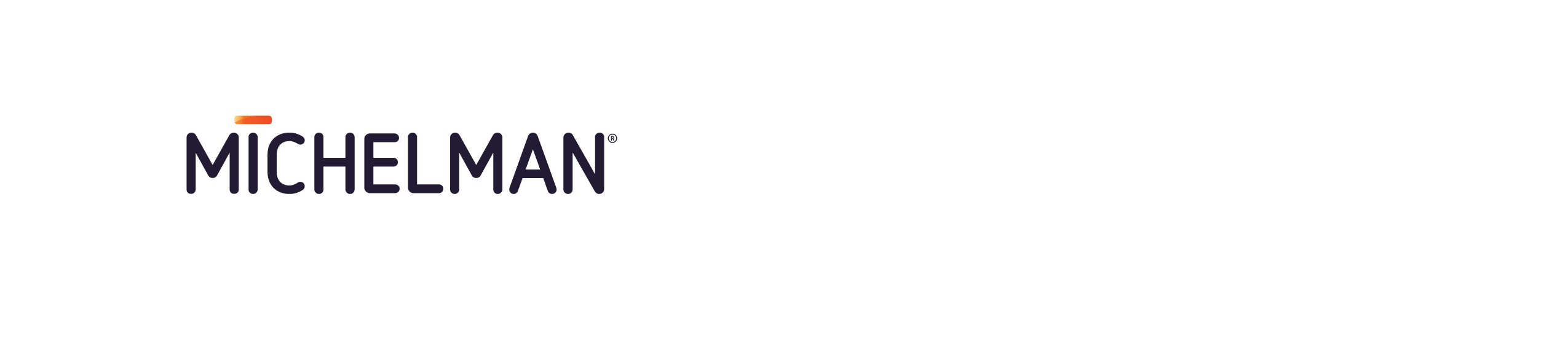 Contacts: 	Client:						Agency:	Christy Randolph                              		Jeffry Caudill	Marketing Associate				President	Michelman						Gingerquill, Inc.	(513) 794-4225					(513) 448-1140	ChristyRandolph@Michelman.com			jcaudill@Gingerquill.comMichelman Celebrates Grand Opening of Michelman IndiaCINCINNATI, OH (April xx, 2015) – On April 28, 2015, Michelman India will celebrate the grand opening of its new Business and Technology Centre in Mumbia, India.  As a result of its recent acquisition of long-time sales and service partner, Supack International P/L, Michelman India now offers a business center, laboratory, and an experienced team of sales, technical service and business operations personnel. The facility’s laboratory has been equipped with several industry accepted product testing capabilities for packaging, printing, and coating applications.  Michelman India is dedicated to the development of the Indian market, with an immediate focus on the growing printing and packaging sector. The company also has expansion plans to service other coatings and manufacturing industries that Michelman supports worldwide. 
About MichelmanMichelman is a global developer and manufacturer of environmentally friendly advanced materials for industry. Michelman’s water-based surface modifiers, additives and polymers add value in a wide range of applications including wood care, floor care, industrial coatings, paints, varnishes, inks, fibers, composites, and construction products. As an innovator in the development of barrier and functional coatings, and digital printing press primers, Michelman adds value to consumer and industrial packaging, labels and commercially printed materials. Michelman serves its multinational and regional customers with production facilities in North America, Europe and Asia; product development and technical service centers in several major global markets; and a worldwide team of highly trained business development personnel.###Michelman Global Headquarters9080 Shell RoadCincinnati, OH  452361-800-333-1723 (US & Canada); (513) 793-7766 (Worldwide)(513) 793-2504 (Fax)michelman.com .  